МУНИЦИПАЛЬНОЕ БЮДЖЕТНОЕ ОБЩЕОБРАЗОВАТЕЛЬНОЕ УЧРЕЖДЕНИЕКАРСУНСКАЯ СРЕДНЯЯ ШКОЛА ИМЕНИ Д.Н. ГУСЕВАРассмотрена и принята на заседании                                                  Утверждаю:педагогического совета                                                      Директор МБОУ КСШ Протокол № 6                                                                              имени Д.Н.Гусеваот 31 мая 2023г.                                                        _____________ Н.А.КабаковаДОПОЛНИТЕЛЬНАЯ ОБЩЕРАЗВИВАЮЩАЯ ПРОГРАММАестественнонаучной направленности«Экологическая лаборатория»Возраст обучающихся: 12-14 летСрок реализации программы: 1 годУровень освоения  программы: базовый   Автор-разработчик:педагог дополнительного образованияГордеева Елена Николаевнар.п. Карсун2023Содержание1.Комплекс основных характеристик программы……………………..……..3Пояснительная записка…………………………………………………..….…3Содержание программы…………………………………………………..……112. Комплекс организационно-педагогических условий…………………..…19Календарный учебный график……………………………………………......19Условия реализации программы…………………………………………...…27Формы аттестации и оценочные материалы……………………………..….28Список литературы………………………………………………………..…..311.Комплекс основных характеристик программы1.1 Пояснительная запискаДополнительная общеобразовательная программа «Экологическая лаборатория» реализуется согласно мероприятиям по созданию новых высокооснащённых мест в рамках проекта «Успех каждого ребёнка» и составлена в соответствии с нормативными документами:- Федеральным законом от 29 декабря 2012 года № 273-ФЗ «Об образовании в Российской Федерации» (ст. 2, ст. 15, ст.16, ст.17, ст.75, ст. 79);- Концепцией развития дополнительного образования до 2030 года, утвержденной распоряжением Правительства Российской Федерации от 31.03.2022 года № 678-р; - Приказом Минпросвещения РФ от 27 июля 2022 г. № 629 «Об утверждении Порядка организации и осуществления образовательной деятельности по дополнительным общеобразовательным программам»;- Методическими рекомендациями по проектированию дополнительных общеразвивающих программ № 09-3242 от 18.11.2015 года; СП 2.4.3648-20 Санитарно-эпидемиологические требования к организациям воспитания и обучения, отдыха и оздоровления детей и молодежи; Локальными актами образовательной организации:- Уставом образовательной организации МБОУ КСШ им. Д.Н.Гусева; - Положением о разработке, структуре и порядке утверждения дополнительной общеразвивающей программы в МБОУ КСШ им. Д.Н.Гусева; - Положением о порядке проведения входного, текущего контроля, итогового контроля освоения обучающимися дополнительных общеразвивающих программ, промежуточной и итоговой аттестации обучающихся в МБОУ КСШ им. Д.Н.ГусеваУровень освоения программы. - базовый Направленность программы- естественнонаучная, направленная на обеспечение формирования целостной научной картины мира и воспитания ответственного и бережного отношения к окружающей среде через практическую деятельность.Актуальность дополнительной общеобразовательной общеразвивающей программы «Экологическая лаборатория» определяется несколькими факторами.Во-первых, мы основываемся на запросе школьников, и их родителей. Творческое объединение  позволит раскрыться таланту детей, у которых особый склад ума и ярко выраженная познавательная активность.Во-вторых, работа в проектной деятельности позволяет детям научиться презентовать себя, не стесняться аудитории, учит грамотно и четко выстраивать свою речь, аргументировано отвечать на вопросы. Занятия  дают в дальнейшем возможность стать очень успешными в выбранном направлении, получить раннее профессиональное самоопределение.В-третьих, общение со сверстниками служит мощным стимулом для личного развития.В-четвертых, программа способствует активизации познавательной деятельности, служит развитию метапредметных навыков и одновременно способствует формированию определенных личностных качеств, Данная программа предоставляет возможность обучающимся овладеть технологией проектной и исследовательской деятельности.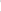 	Новизна программы заключается в возможности изучения обучающимися новых тем, не рассматриваемых программой школьных предметов, а именно позволяет строить обучение обучающихся 12-14 летнего возраста с учетом максимального приближения тем занятий к практической стороне жизни, к тому, с чем учащиеся сталкиваются каждый день в быту.В образовательном процессе широко применяется кейс технология, что позволяет обучающимся научиться формулировать, отстаивать и аргументировать собственную точку зрения. Отдельное внимание на занятиях уделяется формированию и развитию умения оппонировать.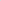 	Предмет предполагает овладение обучающимися межпредметным анализом различных сфер жизни человека. Данная дополнительная общеобразовательная программа, используя деятельностный подход в обучении, позволяет обучающимся овладеть умениями формулировать гипотезы, конструировать и моделировать химические процессы; сопоставлять экспериментальные и теоретические знания с объективными реалиями жизни; оценивать полученные результаты, понимая постоянный процесс эволюции научного знания, что в конечном итоге способствует самообразованию и саморазвитию обучающихся.    Умение определять химические компоненты в окружающем мире является одним из показателей уровня развития химического мышления школьников, глубины и полноты усвоения ими учебного материала, наличия навыков применения приобретенных знаний в новых ситуациях. Процесс определения включает сочетание теоретического материала, предусмотренного программой, с умениями логически связывать воедино отдельные химические явления и факты, что стимулирует более углубленное изучение теоретических вопросов и практических знаний. Адресат программы: предлагаемый курс адресован обучающимся12-14 лет. Средний школьный возраст — переходный от детства к юности. Он совпадает с обучением в школе (5–9 классы) и характеризуется глубокой перестройкой всего организма. В объединение принимаются ребята без специальной подготовки.Формы обучения и виды занятий.Форма обучения: очная. В процессе обучения данного курса применяются следующие методы и приемы обучения: -репродуктивный;  - объяснительно-иллюстративный;- экспериментальный;- проблемно-поисковый;- исследовательский;-проектный;- социологические опросы;-анкетирование.В ходе реализации программы используются словесные, наглядные и практические методы обучения.В программе реализуются следующие формы проведения занятий: беседа; защита проектов; наблюдение; практическое занятие; эксперимент; конференция.Эти формы позволяют максимально раскрыть изучаемые темы.Формы подведения итогов:-   участие в научно-практических конференциях и творческих конкурсах и фестивалях по химии;Срок освоения программы. Настоящая программа рассчитана на 1 год.Объём программы: учебная программа разделена на 2 модуля 64 и 80 часов и рассчитана на 144 часа в год.Режим занятий по программеПериодичностью занятий – 2 раза в неделю по 2 часа с одной группой (по 45 минут с 10-минутным перерывом).Цели и задачиЦель.Развивать коммуникативную компетенцию детей, самореализацию через участие в конкурсах и конференциях биологической и химической направленности.Основные задачи:Образовательные:- Развивать познавательный интерес к природе;- уметь идентифицировать изучаемые объекты;- уметь проводить биологические опыты;- совершенствовать навыки экспериментальной работы;- уметь разрабатывать проекты.Воспитывающие:- формировать личностные умения (целенаправленность, настойчивость, ответственность, дисциплинированность, волевые качества и т.д.);- подтолкнуть к осознанному выбору между здоровым образом жизни и тем, который ведет к болезням;- помочь обучающимся в обоснованном выборе дальнейшего обучения;- сформировать культуру самопрезентации.Развивающие:- развивать логическое мышление, внимание, творческие способности посредством выработки рациональных приемов обучения.	Планируемые результаты.В результате изучения ученик должен знать:- методы изучения природы;- названия посуды и лабораторное оборудование;- влияние загрязняющих веществ на здоровье человека;- основные виды воздействия медицинских препаратов на организм человека, о правильном использовании лекарств;- влияние химических процессов на организм в быту;- основные виды воздействия на организм пищевых продуктов.уметь:- результативно выступать на творческих химических конкурсах; - представлять и понимать об окружающем мире с позиций химических явлений, с основными физико-химическими процессами, протекающими в природе;- грамотно применять химические знания для безопасного использования веществ, применяемых  в быту;-использовать компьютерные технологии для обработки и передачи химической информации и ее представления в различных формах;использовать приобретенные знания и умения в практической деятельности и повседневной жизни для:- объяснения химических явлений, происходящих в природе, быту и на производстве;- определения возможности протекания химических превращений в различных условиях и оценки их последствий;- экологически грамотного поведения в окружающей среде;- оценки влияния химического загрязнения окружающей среды на организм человека и другие живые организмы;- критической оценки достоверности химической информации, поступающей из разных источников.	Дополнительная образовательная программа направлена на достижение обучающимися различных результатов: 	Личностных  результатов:-в ценностно-ориентационной сфере — чувство гордости за российскую химическую науку, гуманизм, отношение   к труду, целеустремленность, бережное отношение к окружающей среде;
-в трудовой сфере — готовность к осознанному выбору дальнейшей образовательной траектории; знание и стремление к соблюдению экологической безопасности на производстве;
-в познавательной (когнитивной, интеллектуальной) сфере — умение управлять своей познавательной деятельностью, проводить исследования, наблюдения, составлять отчеты наблюдений.	Метапредметных результатов:- использование умений и навыков по предмету в других видах познавательной деятельности;- использование основных интеллектуальных операций: формулирование гипотез, анализ и синтез, сравнение, обобщение, систематизация, выявление причинно-следственных связей, поиск аналогов;- умение определять цели и задачи деятельности, выбирать средства реализации цели и применять их на практике;- использование различных источников для получения информации.Предметных результатов:1) В познавательной сфере:- описывать демонстрационные и самостоятельно проведенные эксперименты;
-описывать и различать химические явления, протекающие в окружающем пространстве;
- делать выводы и умозаключения из наблюдений, изученных химических закономерностей, прогнозировать свойства неизученных веществ по аналогии со свойствами изученных;- структурировать изученный материал и полученную из других источников информацию.
2) В ценностно-ориентационной сфере:- анализировать и оценивать последствия использования различной продукции с точки зрения химического состава для человека и лично для себя;- использовать приобретенные знания и умения в практической деятельности и повседневной жизни для экологически грамотного поведения в окружающей среде;- критически оценивать достоверности химической информации, поступающей из      разных             источников;- принимать участие в экологических акциях и конкурсах.                                       1.2 Содержание программыУчебный план1 модульСодержание программыРаздел № 1. Введение (4 часа)Теория. Организационное занятие. Методы изучения природы. Инструктаж по технике безопасности при работе в лаборатории. Знакомство с посудой и лабораторным оборудованиемФорма контроля: беседа, наблюдение, тестирование.Раздел 2. Эксперимент и окружающая среда (28 часов)Теория. Источники загрязнения воды, влияние загрязняющих веществ на здоровье человека. Радиоактивное загрязнение среды. Влияние ионизирующей радиации на организм человека. Воздух и его охрана. Экологический мониторинг воздуха. Роль транспорта в загрязнении атмосферы. Влияние основных видов загрязнителей литосферы на почву. Правовые основы охраны окружающей среды в России. Подготовка рефератов, докладов по теме «Охрана окружающей среды». Презентация работ обучающихся.Практика. Примерные темы  работ и сообщений обучающихся по разделу 1 Эксперимент и окружающая среда:1. Экологическое состояние нашего водоёма.2.  Способы очистки питьевой воды.3.  Исследование состояния почв на школьной территории4. Химические реакции в атмосфере и ее защитные свойства. Смоги.5. Влияние кислотных дождей на здоровье человека и на окружающую среду.6. Свойства воды, исследование проб воды на территории района7. Экологические знаки на упаковке8. Коррозия памятников в р.п. Карсуна и методы их защиты.9. Проблемы городских свалок и пути их решения.10. Влажность воздуха и самочувствие человека.Форма контроля: беседа, практическое деятельность, наблюдение, анализ, проект.Раздел 3. Эксперимент и медицина (32 часа)Теория. Болезни химической зависимости (алкоголизм, курение, наркомания), их профилактика и лечение. Фармокологическая и химическая классификация лекарственных веществ. Расчётные задачи по теме: «Лекарственные препараты». Ядовитые вещества. Подготовка рефератов, докладов по теме «Эксперимент и медицина».Практика. Примерные темы работ и сообщений обучающихся по разделу2   Эксперимент и медицина:Патологическое влияние тяжёлых металлов на организм человека.Анализ молока.Анализ хлебобулочных изделий.Тонизирующие напитки.Опасно ли самолечение?Биополимеры и их роль для жизнедеятельности человека.Химические элементы и их лечебное действие.Косметические средства.Средства ухода за зубами.Экскурсия по домашней аптечке.Химические средства гигиены и косметики.Пищевые добавки.Жевательная резинка: за и против.Аскорбиновая кислота и другие витаминыПищевые продукты.  Анализ некоторых продуктов, поступающих в продажу через магазины на наличие добавок.Чипсы и их влияние на организм человекаАнтиоксиданты – антоцианы плодов черники.Токсины и аллергены в окружающей среде.Форма контроля: беседа, практическое деятельность, наблюдение, анализ, проект.Раздел 4. Эксперимент в быту (40 часов)Теория. Химические процессы на кухне. СМС и средства ухода за предметами домашнего обихода. Химчистка на дому. Препараты бытовой химии и их правильное использование. Оказание первой помощи при отравлениях и ожогах. Химия в саду и огороде. Химики строят и ремонтируют. Основные строительные материалы. Эксперимент, красота  и косметика.Практика. Примерные темы  работ и сообщений обучающихся по разделу 3 Эксперимент в быту:«Удаление пятен различного происхождения с одежды».«Удаление накипи с эмалированной посуды и предотвращение её образования».«Мел, гипс, известняк. Состав, свойства. Полезные советы по практическому использованию».«Изучение средств ухода за кожей. Наложение макияжа».Форма контроля: беседа, практическое деятельность, наблюдение, анализ, проект.Раздел 5. Эксперимент и питание (40 часов)Теория. Значение правильной организации питания. Составление рационов питания. Причины нарушения обмена веществ. Неорганические вещества, используемые в питании. Поваренная соль, пищевая сода их химический состав и свойства, влияние на организм человека. Химический состав пищевых продуктов.Изучение химического состава продуктов питания, выявление вредных компонентов, исключение продуктов питания с вредными веществами из рациона, замена на более качественны продукты. Продукты долгого храненияСроки хранения продуктов, правила использования замороженных продуктов. Сладости. Нормирование потребления продуктов, содержащих глюкозу. Влияние шоколада на деятельность мозговых центров. Пряности. Историческая справка появления специй в России, основные пряности, используемые при приготовлении пищи, их влияние на пищеварительный тракт. Понятие вкус пищи. Пищевые добавки. Биологические активные вещества, включение их в рацион питания. Химические компоненты, входящие в их состав, влияние на общее самочувствие. Получение искусственных пищевых продуктовПродукты питания, содержащие генетически модифицированные вещества, их влияние на репродуктивную сферу. Комплексное использование компонентов пищи. Комплексное питание, его значение для здоровья. Вымывание отдельных химических элементов; включение в рацион биологически активных компонентов.Практика. Экскурсия на кондитерскую фабрику.Примерные темы  работ и сообщений обучающихся по разделу 4 Эксперимент и питание:1.Идентификация неорганических соединений.2. Определение значения питательных и минеральных веществ, витаминов, микроэлементов и воды (химического состава) в структуре питания человека.3. Определение сроков годности и правил хранения пищевых продуктов по этикетке.4. Анализ пищевых продуктов.5. Влияние на организм Е-добавок.6. Шоколад.7. Определение видов пряностей.8. Пищевые добавки и здоровье.9. Синтетические пищевые продукты-еда будущего.10 Получение индикаторов из овощей и фруктов.Форма контроля: беседа, практическое деятельность, наблюдение, анализ, проект.Комплекс организационно-педагогических условий.Календарный учебный график.Год обучения -1Количество учебных недель-36Количество учебных дней-721 модуль2.2 Условия реализации программы.	Для проведения занятий имеется отдельный кабинет. Оснащение процесса обучения, согласно программе, обеспечивается библиотечным фондом, печатными пособиями, а также информационно-коммуникативными средствами, техническими средствами обучения, учебно-практическим и учебно-лабораторным оборудованием.Библиотечный фонд (книгопечатная продукция):Учебники по различным разделам биологии.Учебные пособия: дневник исследований, дидактические материалы.Научная, научно-популярная, историческая литература.Справочные пособия (словари, сборники, энциклопедии, справочники по химии).Методические пособия учителя.Печатные пособия учителя.- таблицы;- рисунки;- плакаты;- портреты ученых.Информационные средства:Мультимедийные обучающие программы и электронные учебные издания, презентации.Электронная база данных для создания тематических и итоговых разноуровневых тренировочных и проверочных материалов.Инструментальная среда для проведения исследовательских работ.Технические средства обучения:- учебно-практическое и учебно-лабораторное оборудование;- персональный компьютер – рабочее место учителя;- интерактивная доска;- ноутбук Packadbell$- весы Pocketboll- микроскоп «Микромед С-11»- микроскоп LEVENGUKL320 cкамерой;- фолдоскопы по числу обучающихся, с комплексом оборудования;- измеритель радиации;- нитромер;- измеритель минеральной воды;- оксиметр;- РН- метр;- набор микроскопических препаратов;- набор химических реактивов;- шкафы секционные для хранения литературы и демонстрационного оборудования;- стенд.Учебно-практическое и учебно-лабораторное оборудование.- аудиторная доска;- весы с разновесами;- лупы;- капельницы с пипетками;- мензурки 50 мл;- цилиндр мерный с носиком;- чашки Петри 50;- штативы для пробирок;- колбы плоскодонные;- палочки стеклянные;- пробирки стеклянные;- стекло покровное 20/20;- стекла предметные;- воронки;- мерные стаканы.Кадровое обеспечениеЗанятия по программе ведет опытный педагог дополнительного образования высшей квалификационной категории, который регулярно проходит курсовую переподготовку в очной, заочной и дистанционной форме. 2.3 Формы аттестации и оценочные материалыРазличают предварительный, текущий, промежуточный и итоговый виды контроля. Цель предварительного контроля (или контроля готовности к овладению деятельностью) заключается в том, чтобы установить исходный уровень знаний по предмету и присущие учащимся индивидуально-психологические качества, которые способствуют успешности обучения (диагностика устойчивости, переключения, распределения и объема внимания). Предварительный контроль проводится с помощью тестов на одаренность. Для определения уровня самооценки одаренного ребенка используется тест-опросник.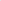 Текущий контроль позволяет судить об успешности овладения знаниями, процессе становления и развития критического восприятия. Этот контроль должен быть регулярным и направленным на проверку усвоения учащимися определенной части учебного материала,Промежуточный контроль проводится по завершении изучения темы. Он позволяет судить об эффективности овладения разделом программного материала.Итоговый контроль направлен на установление уровня знаний, достигнутых в результате усвоения значительного по объему материала. Особенность такого контроля заключается в его направленности на определение, прежде всего уровня личностной компетенции. Для этого используются специальные тесты, позволяющие с достаточной степенью объективности оценить результаты обученности каждого учащегося.Повторно проводится тест на уровень самооценки одаренного ребенка. Контроль знаний и умений воспитанника творческого объединения «Экологическая лаборатория» строится с соблюдением следующих условий:- создание для учащегося ситуации успеха и уверенности; - целенаправленное, своевременное проведение контроля знаний и умений воспитанника.Формы контроля усвоения знаний и умений обучающегося (результаты обученности):- контроль знания терминологии; - контроль умения критически анализировать информация; - контроль правильной интерпретации материала; - контроль аргументации рассуждении.Формы итогового контроля:- участие воспитанников в конференции с исследованием.За обучающимися остается право выбора темы, не включенной в данный перечень.Проект оценивается по критериями: Данные критерии рекомендуется также использовать на входном, текущем, промежуточном и итоговом контроле.Обоснование и постановка цели, планирование  путей ее достижения, практическая ценность проекта.     (мах 5 баллов)Полнота использованной информации, разнообразие источников информации. (мах 3 балла) Творческий и аналитический подход к работе, объем разработок, новизна решений (мах 7 баллов)Качество оформления отчета о работе над проектом и наглядных пособий.  (мах 4 баллов)5.Анализ процесса и результата работы (мах 6 баллов)6.Личная заинтересованность автора, его вовлеченность в работу, уровень самостоятельности(мах 4 баллов):Список использованной литературы (для педагога)Бочарова С.В.. Элективный курс «Химия в повседневной жизни». – Волгоград: ИТД «Корифей», 2007.Высоцкая М.В. Элективный курс «Экология»-Волгоград изд-во «Учитель», 2007 год.Злотникова Э.Г. Внеклассная работа по химии: метод. пособие / Злотникова Э.Г. -М.: Просвещение, 2004 Назаренко В.М. Экологическая безопасность в быту. Что нужно знать когда покупаешь продукты питания и готовишь пищу. Химии в школе, 2005, №5Пичугина Г.В Химия и повседневная жизнь: / Пичугина Г.В. -М.: Дрофа, 2004Попова Т.А. Экология в школе (Мониторинг природной среды): методическое пособие. – М.: «Сфера», 2005.Скуднова Л.Г. Экология жилища и здоровья человека. Химия (ИД «Первое сентября»), 2009, №12, 15, 19;Ширшина Н.В. Химия: проектная деятельность. – Волгоград: «Учитель, 2007Шуляковский Г.М. Всё о пище с точки зрения химика Химия в школе, 2001, №3;Экологическое состояние территории России. Учебное пособие/под редакцией Ушакова С. А. , Каца Я. Г. – М. : центр “Академия”, 2001Список использованной литературы (для обучающихся и родителей)Ситников, ВЛ. Мир животных Ситников В.П., Л. В. Кашинская, Г, П. Шалаева, Е, В, Ситникова; под ред. В.П. Ситникова — М,:АСТ, 2010 540Палеева Г, В, Определитель болезней и вредителей растений Г, В. - М.: ЭКСМО, 2004v - 192 с.Азимов А. Краткая история биологии. От алхимии до генетики. ” А. Азимов — М.: Центрполиграф, 2002. - 224 с.Цифровые образовательные ресурсы:1.www.him.1 september.ru - газета «Химия» - приложение к «1 сентября»2.www.bio.1 september.ru -газета «Биология» - приложение к «1сентября» 3.www.bio.nature.ru - научные новости биологии 4. www.edios.ru - Эйдос – центр5.www.km.ru/education - учебные материалы и словари на сайте «Кирилл и Мефодий»6. http://school-collection.edu.ru/7. http://images.myshared.ru/9/899382/slide_23.jpg8. https://infourok.ru/prezentaciya-ekologiya-ekologicheskie-faktori-1619646.html9. https://infourok.ru/prezentaciya-k-uroku-ekologii-zagryaznenie-okruzhayuschey-sredi-3785630.html10.http://www.myshared.ru/slide/13204111. https://infourok.ru/prezentaciya-k-klassnomu-chasu-na-temu-berech-vodu-znachit-berech-zhizn-klass-3801909.html12.https://nsportal.ru/ap/library/nauchno-tekhnicheskoe-vorchestvo/2013/10/29/prosteyshie-metody-issledovaniya-kachestva-vody-v13. https://infourok.ru/uchebnoissledovatelskaya-rabota-opredelenie-chistoti-atmosfernogo-vozduha-metodom-lihenoindikacii-1336980.html14. http://www.med24info.com/books/praktikum-po-obschey-gigiene-sanologii-i-ekologii/metodika-gigienicheskoy-ocenki-vozduha-pomescheniy-20307.html15. https://vuzlit.ru/629511/rekreatsionnye_nagruzki_metodika_opredeleniya16. https://kopilkaurokov.ru/himiyaГод обученияКоличество учебных часовЧисло занятий в неделюПродолжительность занятия (часов)1/64/8022Всего:14422Номер занятияТема занятияКоличество часовКоличество часовКоличество часовФормы организациизанятийФормы аттестации (контроля)Номер занятияТема занятияВсеготеоретическихпрактическихФормы организациизанятийФормы аттестации (контроля)Раздел 1. Введение (4 часа)Раздел 1. Введение (4 часа)Раздел 1. Введение (4 часа)Раздел 1. Введение (4 часа)Раздел 1. Введение (4 часа)Раздел 1. Введение (4 часа)Раздел 1. Введение (4 часа)1Организационное занятие. Методы изучения природы. Инструктаж по технике безопасности при работе в лаборатории. 22Комплексное занятиеБеседа, наблюдение, тестирование2Знакомство с посудой и лабораторным оборудованием22Комплексное занятиеБеседа, наблюдение, тестированиеРаздел 2. Эксперимент и окружающая среда (28 часов)Раздел 2. Эксперимент и окружающая среда (28 часов)Раздел 2. Эксперимент и окружающая среда (28 часов)Раздел 2. Эксперимент и окружающая среда (28 часов)Раздел 2. Эксперимент и окружающая среда (28 часов)Раздел 2. Эксперимент и окружающая среда (28 часов)Раздел 2. Эксперимент и окружающая среда (28 часов)1 Источники загрязнения воды, влияние загрязняющих веществ на здоровье человека22Комплексное занятиеБеседа, анализ, наблюдение2Радиоактивное загрязнение среды. Влияние ионизирующей радиации на организм человека22Комплексное занятиеБеседа, анализ, наблюдение3Воздух и его охрана. Экологический мониторинг воздуха. Роль транспорта в загрязнении атмосферы.22Комплексное занятиеБеседа, анализ, наблюдение4Влияние основных видов загрязнителей литосферы на почву22Комплексное занятиеБеседа, анализ, наблюдение5Правовые основы охраны окружающей среды в России22Комплексное занятиеБеседа, анализ, наблюдение6«Определение содержания свинца в листьях растений на разном расстоянии от дороги”44Практическое занятиеПрактическое занятие, наблюдение, анализ, проект7«Исследование загрязнения воздуха городским транспортом»44Практическое занятиеПрактическое занятие, наблюдение, анализ, проект8«Определение загрязнений воздуха по снежному покрову»44Практическое занятиеПрактическое занятие, наблюдение, анализ, проект9Подготовка рефератов, докладов по разделу «Эксперимент и окружающая среда».44Комплексное занятиеБеседа, анализ, наблюдение, проект10Презентация работ обучающихся22Комплексное занятиеБеседа, анализ, наблюдение, практическая работаРаздел 3.  Эксперимент и медицина (32 часа)Раздел 3.  Эксперимент и медицина (32 часа)Раздел 3.  Эксперимент и медицина (32 часа)Раздел 3.  Эксперимент и медицина (32 часа)Раздел 3.  Эксперимент и медицина (32 часа)Раздел 3.  Эксперимент и медицина (32 часа)Раздел 3.  Эксперимент и медицина (32 часа)1Болезни химической зависимости (алкоголизм, курение, наркомания), их профилактика и лечение. 22Комплексное занятиеБеседа, анализ, наблюдение2 «Исследование состава сигаретного дыма и его влияние на живые организмы»44Практическое занятиеПрактическое занятие, наблюдение, анализ, проект3Фармокологическая и химическая классификация лекарственных веществ.22Комплексное занятиеБеседа, анализ, наблюдение4 «Знакомство с образцами лекарственных средств и опыты с ними»44Практическое занятиеПрактическое занятие, наблюдение, анализ, проект5 «Распознавание лекарственных средств и их идентификация»44Практическое занятиеПрактическое занятие, наблюдение, анализ, проект6«Качественные реакции на витамины».44Практическое занятиеПрактическое занятие, наблюдение, анализ, проект7Расчётные задачи по теме:«Лекарственные препараты».44Комплексное занятиеБеседа, анализ, наблюдение8Токсины и аллергены в окружающей среде44Комплексное занятиеБеседа, анализ, наблюдение9Подготовка рефератов, докладов по теме «Химия и медицина».44Комплексное занятиеБеседа, анализ, наблюдениеМодуль 2                                      Раздел 4. Эксперимент в быту (40 часов)Модуль 2                                      Раздел 4. Эксперимент в быту (40 часов)Модуль 2                                      Раздел 4. Эксперимент в быту (40 часов)Модуль 2                                      Раздел 4. Эксперимент в быту (40 часов)Модуль 2                                      Раздел 4. Эксперимент в быту (40 часов)Модуль 2                                      Раздел 4. Эксперимент в быту (40 часов)Модуль 2                                      Раздел 4. Эксперимент в быту (40 часов)1Оформление мультимедииной презентации22Комплексное занятиеБеседа, наблюдение2Коррекция текста в соответствии с научными требованиями22Комплексное занятиеБеседа, наблюдение практическое занятие3Химические процессы на кухне22Комплексное занятиеБеседа, анализ, наблюдение4СМС и средства ухода за предметами домашнего обихода.22Комплексное занятиеБеседа, анализ, наблюдение5Химчистка на дому22Комплексное занятиеБеседа, анализ, наблюдение6«Удаление пятен различного происхождения с одежды».44Практическое занятиеПрактическое занятие, наблюдение, анализ, проект7Препараты бытовой химии и их правильное использование. Оказание первой помощи при отравлениях и ожогах422Комплексное занятие, практическое занятиеБеседа, анализ, наблюдение, практическое занятие8 «Удаление накипи с эмалированной посуды и предотвращение её образования»44Практическое занятиеПрактическое занятие, наблюдение, анализ, проект9Химия в саду и огороде.22Комплексное занятиеБеседа, анализ, наблюдение10Химики строят и ремонтируют. Основные строительные материалы.22Комплексное занятиеБеседа, анализ, наблюдение11 «Мел, гипс, известняк. Состав, свойства. Полезные советы по практическому использованию».422Комплексное занятие, практическое заданиеБеседа, анализ, наблюдение, проект12Химия, красота  и косметика.22Комплексное занятиеБеседа, анализ, наблюдение13 «Изучение средств ухода за кожей. Наложение макияжа».44Практическое занятиеПрактическое занятие, наблюдение, анализ, проект14Подготовка и защита рефератов, докладов по теме «Химия в быту».422Комплексное занятиеПрактическое занятие, наблюдение, анализРаздел 5. Эксперимент и питание (40часов)Раздел 5. Эксперимент и питание (40часов)Раздел 5. Эксперимент и питание (40часов)Раздел 5. Эксперимент и питание (40часов)Раздел 5. Эксперимент и питание (40часов)Раздел 5. Эксперимент и питание (40часов)Раздел 5. Эксперимент и питание (40часов)1Значение правильной организации питания22Комплексное занятиеБеседа, анализ2Неорганические вещества, используемые в питании22Комплексное занятие, практическое заданиеБеседа, анализ, наблюдение«Идентификация неорганических соединений»22Практическое заданиеПрактическое занятие, наблюдение, анализ, проект3Химический состав пищевых продуктов422Комплексное занятие, практическое заданиеБеседа, анализ, наблюдение4Продукты долгого хранения422Комплексное занятие, практическое заданиеБеседа, анализ, наблюдение5Сладости211Комплексное занятие, практическое заданиеБеседа, анализ, наблюдение6Пряности422Комплексное занятие, практическое заданиеБеседа, анализ, наблюдение7Пищевые добавки422Комплексное занятие, практическое заданиеБеседа, анализ, наблюдение8Получение искусственных пищевых продуктов422Комплексное занятие, практическое заданиеБеседа, анализ, наблюдение9Комплексное использование компонентов пищи422Комплексное занятие, практическое заданиеБеседа, анализ, наблюдение10Экскурсия на кондитерскую фабрику22Практическое занятиеАнализ, наблюдениеПодготовка рефератов, докладов по теме «Химия и питание»66Практическое занятиеБеседа, анализ, наблюдение, практическая деятельность, проект№ п\пМесяцЧислоВремя проведения занятияФорма занятияКол-во часовТема занятияМесто проведенияФорма контроля1Лекция2Организационное занятие. Методы изучения природы. Инструктаж по технике безопасности при работе в лаборатории. Учебный классБеседа, наблюдение, тестирование2Комплексное занятие2Знакомство с посудой и лабораторным оборудованием Учебный класс Беседа, наблюдение, тестирование3Комплексное занятие2Источники загрязнения воды, влияние загрязняющих веществ на здоровье человекаУчебный классБеседа, анализ, наблюдение4Комплексное занятие2Радиоактивное загрязнение среды. Влияние ионизирующей радиации на организм человека Учебный класс Беседа, анализ, наблюдение5Комплексное занятие2Воздух и его охрана. Экологический мониторинг воздуха. Роль транспорта в загрязнении атмосферы.Учебный классБеседа, анализ, наблюдение6Комплексное занятие2Влияние основных видов загрязнителей литосферы на почву Учебный класс Беседа, анализ, наблюдение7Комплексное занятие2Правовые основы охраны окружающей среды в РоссииУчебный классБеседа, анализ, наблюдение8Практическое занятие2Практическая работа №1 «Определение содержания свинца в листьях растений на разном расстоянии от дороги” Учебный класс Практическое занятие, наблюдение, анализ, проект9Практическое занятие2Практическая работа №1 «Определение содержания свинца в листьях растений на разном расстоянии от дороги”Учебный классПрактическое занятие, наблюдение, анализ, проект10Практическое занятие2Практическая работа №2 «Исследование загрязнения воздуха городским транспортом» Учебный класс Практическое занятие, наблюдение, анализ, проект11Практическое занятие2Практическая работа №2 «Исследование загрязнения воздуха городским транспортом»Учебный классПрактическое занятие, наблюдение, анализ, проект12Практическое занятие2Практическая работа №3 «Определение загрязнений воздуха по снежному покрову» Учебный класс Практическое занятие, наблюдение, анализ, проект13Практическое занятие2Практическая работа №3 «Определение загрязнений воздуха по снежному покрову»Учебный классПрактическое занятие, наблюдение, анализ, проект14Комплексное занятие2Подготовка рефератов, докладов по разделу «Эксперимент и окружающая среда». Учебный класс Беседа, анализ, наблюдение, проект15Комплексное занятие2Подготовка рефератов, докладов по разделу «Эксперимент и окружающая среда».Учебный классБеседа, анализ, наблюдение, проект16Комплексное занятие2Презентация работ обучающихся Учебный класс Беседа, анализ, наблюдение, практическая работа17Комплексное занятие2Болезни химической зависимости (алкоголизм, курение, наркомания), их профилактика и лечение. Учебный классБеседа, анализ, наблюдение18Практическое занятие2Практическая работа № 4 «Исследование состава сигаретного дыма и его влияние на живые организмы» Учебный класс Практическое занятие, наблюдение, анализ, проект19Практическое занятие2Практическая работа № 4 «Исследование состава сигаретного дыма и его влияние на живые организмы»Учебный классПрактическое занятие, наблюдение, анализ, проект20Комплексное занятие2Фармокологическая и химическая классификация лекарственных веществ. Учебный класс Беседа, анализ, наблюдение21Практическое занятие2Практическая работа № 5«Знакомство с образцами лекарственных средств и опыты с ними»Учебный классПрактическое занятие, наблюдение, анализ, проект22Практическое занятие2Практическая работа № 5«Знакомство с образцами лекарственных средств и опыты с ними» Учебный класс Практическое занятие, наблюдение, анализ, проект23Практическое занятие2Практическая работа№6 «Распознавание лекарственных средств и их идентификация»Учебный классПрактическое занятие, наблюдение, анализ, проект24Практическое занятие2Практическая работа№6 «Распознавание лекарственных средств и их идентификация» Учебный класс Практическое занятие, наблюдение, анализ, проект25Практическое занятие2Практическая работа №7«Качественные реакции на витамины».Учебный классПрактическое занятие, наблюдение, анализ, проект26Практическое занятие2Практическая работа №7«Качественные реакции на витамины». Учебный класс Практическое занятие, наблюдение, анализ, проект27Комплексное занятие2Расчётные задачи по теме:«Лекарственные препараты».Учебный классБеседа, анализ, наблюдение28Комплексное занятие2Расчётные задачи по теме:«Лекарственные препараты». Учебный класс Беседа, анализ, наблюдение29Комплексное занятие2Токсины и аллергены в окружающей средеУчебный классБеседа, анализ, наблюдение30Комплексное занятие2Токсины и аллергены в окружающей среде Учебный класс Беседа, анализ, наблюдение31Комплексное занятие2Подготовка рефератов, докладов по теме «Химия и медицина».Учебный классБеседа, анализ, наблюдение32Комплексное занятие2Подготовка рефератов, докладов по теме «Химия и медицина». Учебный класс Беседа, анализ, наблюдение2 модуль2 модуль2 модуль2 модуль2 модуль2 модуль2 модуль2 модуль2 модульУчебный класс1Комплексное занятие2Оформление мультимедийной презентации Учебный класс Беседа, наблюдение2Комплексное занятие2Коррекция текста в соответствии с научными требованиямиУчебный классБеседа, наблюдение практическое занятие3Комплексное занятие2Химические процессы на кухне Учебный класс Беседа, анализ, наблюдение4Комплексное занятие2СМС и средства ухода за предметами домашнего обихода.Учебный классБеседа, анализ, наблюдение5Комплексное занятие2Химчистка на дому Учебный класс Беседа, анализ, наблюдение6Практическое занятие2Практическая работа №8 «Удаление пятен различного происхождения с одежды».Учебный классПрактическое занятие, наблюдение, анализ, проект7Комплексное занятие, практическое занятие2Практическая работа №8 «Удаление пятен различного происхождения с одежды». Учебный класс Беседа, анализ, наблюдение, практическое занятие, проект8Практическое занятие2Препараты бытовой химии и их правильное использование. Оказание первой помощи при отравлениях и ожогахУчебный классПрактическое занятие, наблюдение, анализ9Практическое занятие2Препараты бытовой химии и их правильное использование. Оказание первой помощи при отравлениях и ожогах Учебный класс Практическое занятие, наблюдение, анализ10Комплексное занятие, практическое занятие2Практическая работа №9 «Удаление накипи с эмалированной посуды и предотвращение её образования»Учебный классБеседа, анализ, наблюдение, практическое занятие, проект11Практическое занятие2Практическая работа №9 «Удаление накипи с эмалированной посуды и предотвращение её образования» Учебный класс Практическое занятие, наблюдение, анализ, проект12Комплексное занятие2Химия в саду и огороде.Учебный классБеседа, анализ, наблюдение13Комплексное занятие2Химики строят и ремонтируют. Основные строительные материалы. Учебный класс Беседа, анализ, наблюдение14Комплексное занятие, практическое задание2Практическая работа №10 «Мел, гипс, известняк. Состав, свойства. Полезные советы по практическому использованию».Учебный классБеседа, анализ, наблюдение, проект15Комплексное занятие, практическое задание2Практическая работа №10 «Мел, гипс, известняк. Состав, свойства. Полезные советы по практическому использованию». Учебный класс Беседа, анализ, наблюдение, проект16Комплексное занятие2Химия, красота  и косметика.Учебный классБеседа, анализ, наблюдение17Практическое занятие2Практическая работа №11 «Изучение средств ухода за кожей. Наложение макияжа». Учебный класс Практическое занятие, наблюдение, анализ, проект18Практическое занятие2Практическая работа №11 «Изучение средств ухода за кожей. Наложение макияжа».Учебный классПрактическое занятие, наблюдение, анализ, проект19Комплексное занятие2Подготовка и защита рефератов, докладов по теме «Химия в быту». Учебный класс Практическое занятие, наблюдение, анализ20Комплексное занятие2Подготовка и защита рефератов, докладов по теме «Химия в быту».Учебный классПрактическое занятие, наблюдение, анализ21Комплексное занятие2Значение правильной организации питания Учебный класс Беседа, анализ22Комплексное занятие, практическое задание2Неорганические вещества, используемые в питанииУчебный классБеседа, анализ, наблюдение23Практическое задание2Практическая работа №12«Идентификация неорганических соединений» Учебный класс Практическое занятие, наблюдение, анализ, проект24Комплексное занятие, практическое задание2Химический состав пищевых продуктовУчебный классБеседа, анализ, наблюдение25Комплексное занятие, практическое задание2Химический состав пищевых продуктов Учебный класс Беседа, анализ, наблюдение26Комплексное занятие, практическое задание2Продукты долгого храненияУчебный классБеседа, анализ, наблюдение27Комплексное занятие, практическое задание2Продукты долгого хранения Учебный класс Беседа, анализ, наблюдение28Комплексное занятие, практическое задание2СладостиУчебный классБеседа, анализ, наблюдение29Комплексное занятие, практическое задание2Пряности Учебный класс Беседа, анализ, наблюдение30Комплексное занятие, практическое задание2ПряностиУчебный классБеседа, анализ, наблюдение31Комплексное занятие, практическое задание2Пищевые добавки Учебный класс Беседа, анализ, наблюдение32Комплексное занятие, практическое задание2Пищевые добавкиУчебный классБеседа, анализ, наблюдение33Комплексное занятие, практическое задание2Получение искусственных пищевых продуктов Учебный класс Беседа, анализ, наблюдение34Комплексное занятие, практическое задание2Получение искусственных пищевых продуктовУчебный классБеседа, анализ, наблюдение35Комплексное занятие, практическое задание2Комплексное использование компонентов пищи Учебный класс Беседа, анализ, наблюдение36Комплексное занятие, практическое задание2Комплексное использование компонентов пищиУчебный классБеседа, анализ, наблюдение37Практическое занятие2Экскурсия на кондитерскую фабрику Учебный класс Анализ, наблюдение38Комплексное занятие2Подготовка рефератов, докладов по теме «Химия и питание» Учебный класс Беседа, анализ, наблюдение, практическая деятельность39Комлексное занятие2Подготовка рефератов, докладов по теме «Химия и питание»Учебный классБеседа, анализ, наблюдение, практическая деятельность,40Итоговое занятие2Подготовка рефератов, докладов по теме «Химия и питание» Учебный класс Беседа, анализ, наблюдение, практическая деятельностьЦель выполнения проекта не сформулирована.0Цель определена,  но не обозначены пути ее достижения, нет плана работы.1-2 Цель определена, ясно описана, дан подробный план путей ее достижения, проект выполнен точно и последовательно в соответствии с планом имеет практическую ценность3-5Библиография отсутствует.0Библиография содержит незначительный объем подходящей информации. 2Работа содержит достаточно полную информацию из широкого спектра подходящих источников.3Работа не содержит личных размышлений и представляет собой нетворческое обращение к теме проекта1Работа содержит размышления описательного характера, не использованы возможности творческого подхода2-4Работа отличается глубокими размышлениями и анализом, собственным оригинальным отношением автора к идее проекта, новые решения5-7Отчет отсутствует.0Отчет представлен в виде устного сообщения без наглядных пособий1-3Отчет представлен в виде презентации или текстового файла. 3-4Анализ работы отсутствует0Анализ работы выполнен формально.1-2Представлен исчерпывающий обзор хода работы с анализом складывавшихся ситуаций5-6Работа шаблонная, показывающая формальное отношение автора 1-2Работа самостоятельная, демонстрирующая личное заинтересованное отношение автора, собственные разработки и предложения3-4